РЕШЕНИЕРассмотрев обращение председателя Контрольно-счетной палаты Петропавловск-Камчатского городского округа Слободчикова Д.Н. от 21.09.2016 № 01-13/495-КСП, в соответствии со статьей 6 Решения Городской Думы Петропавловск-Камчатского городского округа от 02.03.2016 № 397-нд
«О Контрольно-счетной палате Петропавловск-Камчатского городского округа», Городская Дума Петропавловск-Камчатского городского округаРЕШИЛА:1. Внести в поручения Городской Думы Петропавловск-Камчатского городского округа Контрольно-счетной палате Петропавловск-Камчатского городского округа на 2016 год, утвержденные решением Городской Думы Петропавловск-Камчатского городского округа от 16.12.2015 № 877-р, изменение, дополнив пунктом 6 следующего содержания:«6. Проверка целевого и эффективного использования бюджетных средств, выделенных на строительство Детского сада по ул. Арсеньева в г.Петропавловске-Камчатском.».2. Направить настоящее решение председателю Контрольно-счетной палаты Петропавловск-Камчатского городского округа Слободчикову Д.Н. для внесения изменения в план работы Контрольно-счетной палаты Петропавловск-Камчатского городского округа.3. Настоящее решение вступает в силу со дня его принятия.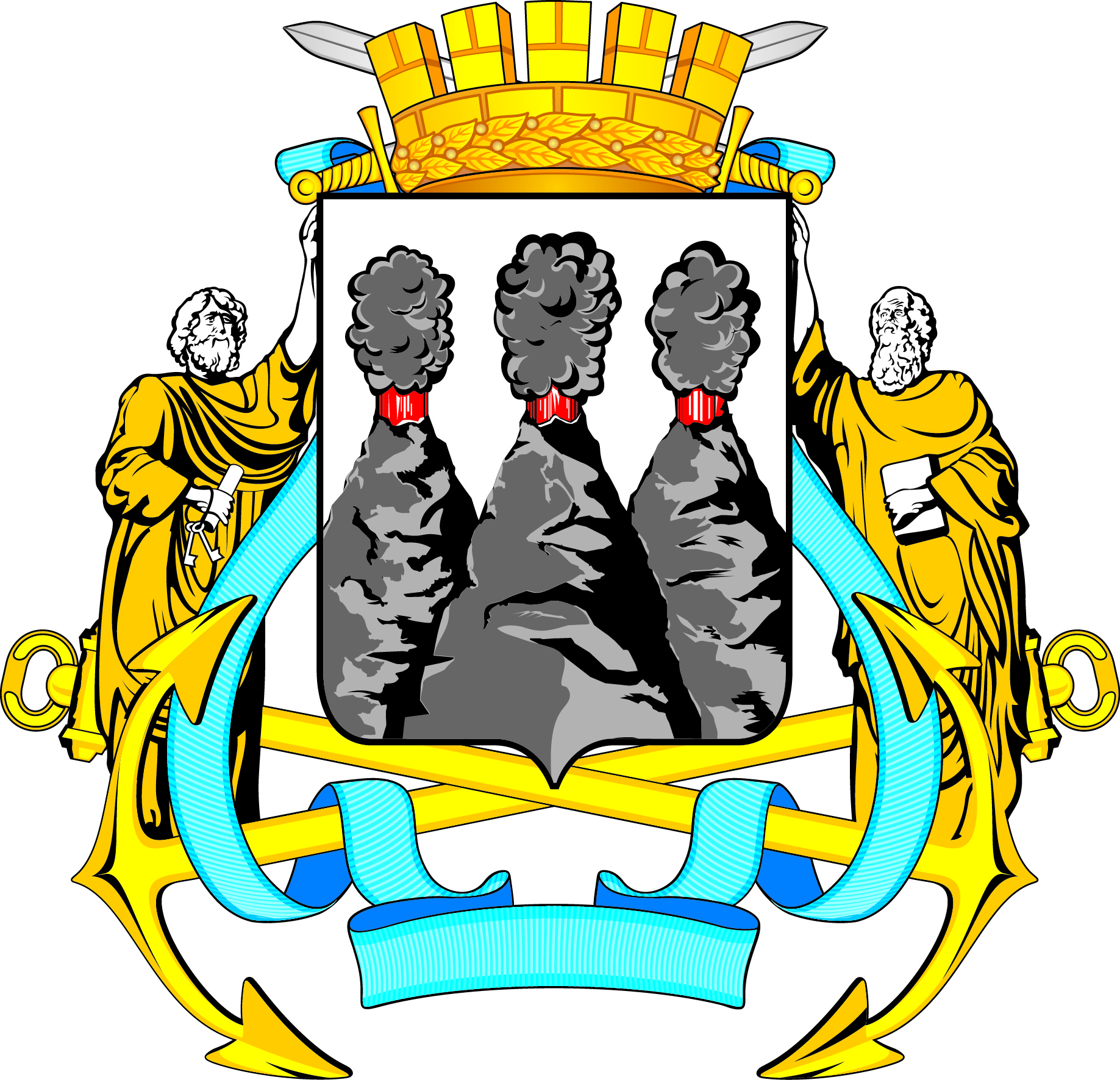 ГОРОДСКАЯ ДУМАПЕТРОПАВЛОВСК-КАМЧАТСКОГО ГОРОДСКОГО ОКРУГАот 23.09.2016 № 1070-р50-я (внеочередная) сессияг.Петропавловск-КамчатскийО внесении изменения в поручения Городской Думы Петропавловск-Камчатского городского округа Контрольно-счетной палате Петропавловск-Камчатского городского округа на 2016 год, утвержденные решением Городской Думы Петропавловск-Камчатского городского округа от 16.12.2015 № 877-р Глава Петропавловск-Камчатского городского округа, исполняющий полномочия председателя Городской ДумыК.Г. Слыщенко